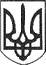 РЕШЕТИЛІВСЬКА МІСЬКА РАДАПОЛТАВСЬКОЇ ОБЛАСТІВИКОНАВЧИЙ КОМІТЕТРІШЕННЯ30 серпня 2021 року                                                                                       № 275Про направлення до судуподання про призначенняГХХХХ. опікуномнад ГХХХХХ	Керуючись ст. ст. 58, 60, 63 Цивільного кодексу України, пп. 4 п. „б” ч. 1 ст. 34, п. 3 ч. 4 ст. 42, ч. 6 ст. 59 Закону України „Про місцеве самоврядування в Україні”, Правилами опіки та піклування, затвердженими спільним наказом Державного комітету України у справах сім’ї та молоді, Міністерства освіти України, Міністерства охорони здоров’я України, Міністерства праці та соціальної політики України від 26.05.1999 № 34/166/131/88, розглянувши заяву та подані документи ГХХХХХХХ, відповідно до протоколу засідання опікунської ради при виконавчому комітеті від 26 серпня 2021 року № 5, виконавчий комітет Решетилівської міської радиВИРІШИВ:	1. Затвердити текст подання про призначення ГХХХХХХ НХХХХ ІХХХХ опікуном над недієздатною ГХХХХ ОХХХХХ АХХХХХ та направити його до суду (додається).2. Контроль за виконанням цього рішення покласти на першого заступника міського голови Сивинську І.В.Міський голова								О.А. Дядюнова